MoDOT Calibration Report TemplateJune 2020The Missouri Department of Transportation (MoDOT) may require a calibration report to be submitted in conjunction with all microsimulation projects. A calibration report is meant to serve as proof that a microsimulation model has been adjusted to better replicate real world conditions and its ability to replicate real world conditions has been thoroughly validated using observed counts and measurements.This template is meant to aid consultants and other parties submitting work to MoDOT in their production of Calibration Reports. Written below are several guidelines which should be considered when using this template:Do not delete any sections in the template. Instead, if a section does not apply to a given project, write “N/A” and give a brief explanation for why that section does not apply. Blue text represents information which should be replaced with project specific information. Red text represents information which has been included in the template to better explain what information should go in each section of the report. This text should be deleted before submitting the report to MoDOT. Green / Italicized text represents content, usually in the form of a table, which has been included to serve as an example of a way to communicate information. This content should either be modified or removed before submitting the report to MoDOT. Because each report will have a unique number of tables and figures, the List of Figures and List of Tables below the Table of Contents has been left for the writer of the report to format. Do not alter the format of the template before submitting to MoDOT. Title of Traffic StudyCalibration ReportDate of CompletionPrepared for: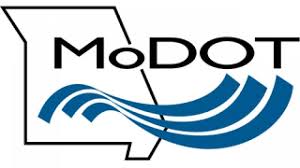 	Missouri Department of Transportation	105 W. Capitol Avenue	Jefferson City, MO 65102					Prepared by:					Name of Firm 					Street Address					City, State Zip CodeTABLE OF CONTENTS1.0	INTRODUCTION	11.1	Version of Software Used	11.2	Future Applications of Calibrated Model	12.0	MODEL DEVELOPMENT	12.1	Analysis Study Area	12.2	Analysis Years	12.3	Analysis Peak Periods	12.4	Data Collection and Preparations	12.4.1	Traffic and Roadway Data	12.4.2	Base Model Development	22.5	Model Assumptions	33.0	MODEL PARAMETER CALIBRATION	43.1	Calibration Procedure	43.2	Selection of Calibration Parameters	43.3	Measures of Effectiveness (MOEs) for Validation	43.4	Calibration Criteria and Targets	43.5	Parameter Refinement	64.0	MODEL VALIDATION RESULTS	74.1	Traffic Volumes	74.2	Speed Contour Plots	84.3	Travel Times	84.4	Queue Lengths	85.0	SIMULATION RUNS	96.0	CONCLUSION	9LIST OF FIGURESLIST OF TABLESA list of appendices may be included as needed.1.0	INTRODUCTIONThis section and the following subsections should be used to give a brief overview of the project, including but not limited to the microsimulation software being used and the anticipated future uses of the model.Version of Software Used1.2	Future Applications of Calibrated Model2.0	MODEL DEVELOPMENT2.1	Analysis Study AreaThis section should be used to delineate the extents of the model’s study area. Use of supporting figures, such as an aerial view of the study area with the limits of the area clearly marked, is expected.  2.2	Analysis YearsThis section should be used to define the model’s base year and the future years for which the model will be used. 2.3	Analysis Peak PeriodsThis section should be used to define the peak AM, Midday, and/or PM periods that the model considers. If warm-up periods were used, or if traffic flow rates were adjusted at regular intervals within the peak period to better reflect dynamic traffic flow, that information should also be explained in this section. 2.4	Data Collection and Preparations2.4.1	Traffic and Roadway DataThis section should be used to list the data items used to develop the model, as well as the source and application of each data item. A table like the one shown below may be helpful in communicating this information.Table 1: Data Items used for Model DevelopmentNote: Hypothetical data items are listed (Table 1)If data collection was required, the corresponding data collection plan may be included as an appendix to this document. 2.4.2	Base Model DevelopmentThis section should be used to give an overview of the base model development procedure. The steps discussed should be roughly similar to the following: geometry coding, creating speed profiles, coding signal control measures, entering speed changes, coding conflict points and priority rules, entering vehicle inputs, coding vehicle routing, and determining the seeding period. 2.5	Model AssumptionsThis section should be used to list and justify any assumptions made during the model development process, especially those where clarification would be beneficial and those that deviate from default/MoDOT recommended values. A table like the one shown below may be helpful in communicating this information. Table 2: Model Assumptions3.0	MODEL PARAMETER CALIBRATIONThis section and the following subsections should be used to explain the steps guiding the calibration process and the methodology supporting those steps. 	3.1	Calibration ProcedureThis section should be used to explain the calibration method used, either trial-and-error or systematic approach, and the procedure related to that method. Supporting figures such as decision trees are encouraged if they are useful in communicating the calibration procedure.  3.2	Selection of Calibration ParametersThis section should detail what references were used when deciding on calibration parameters. 	3.3	Measures of Effectiveness (MOEs) for ValidationThis section should be used to list and define the MOEs used for validation, as well as to provide an explanation as to how those MOEs were selected. If MOEs for validation were previously defined in another document, such as a Methods and Assumptions Report, that document should be referenced in this section. If MOEs for validation were selected using guidance from a microsimulation or forecasting manual, that manual should be referenced in this section. 	3.4	Calibration Criteria and TargetsThis section should be used to list the calibration measures and the corresponding targets used to judge the validity of the model. This section should also include the source of data the model results have been compared against. A table like the one shown below may be useful in communicating this information.Table 3: Calibration Items and Target	3.5	Parameter RefinementThis section should be used to list what parameters were adjusted to better calibrate the model to real world conditions. This section should include written justification for selecting these parameters for refinement, as well as information on how the parameters were adjusted. A table like the one shown below may be useful in communicating what parameters were adjusted and how the adjusted values compare to the default values. Table 4: Calibrated Parameter Values by Segment Type - Freeways4.0	MODEL VALIDATION RESULTSThis section should be used to summarize how the selected MOEs were validated. This section and the following subsections should list what time periods MOEs were validated for and any relevant validation targets outlined by the FHWA’s microsimulation guidelines. Using tables to communicate how model output compares to validation targets is highly encouraged. An example of one of these tables that relates to traffic volumes is shown below. The raw data used to create these summary tables should be provided as an Appendix.4.1	Traffic VolumesTable 5: Traffic Volume Validation Summary – AM Peak Period4.2	Speed Contour PlotsExhibit 1 – Example of a Speed Contour Plot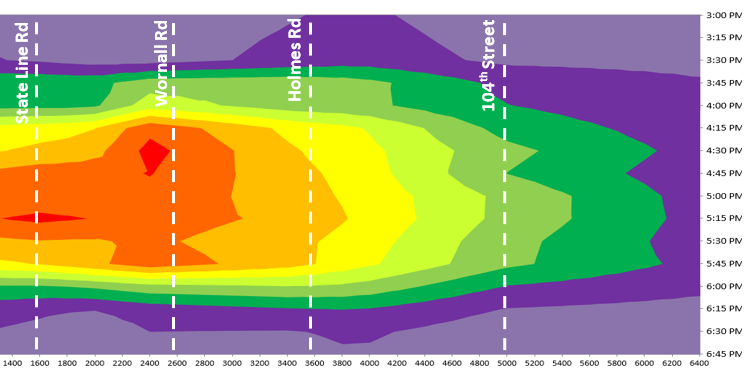 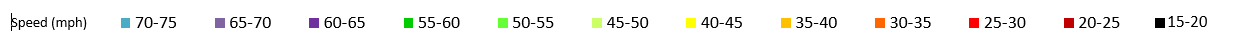 4.3	Travel Times4.4	Queue LengthsMore subsections may be added depending on the number of MOEs used. 5.0	SIMULATION RUNSThis section should be used to document the number of simulation runs performed and show the calculations (if applicable) which determined the appropriate number of simulation runs. If an automated tool was used to determine the appropriate number of simulation runs, this section should include the inputs entered into the tool and the tool’s output. 6.0	CONCLUSIONThis section should be used to provide a concise summary of the purpose of this document, as well as a very high-level overview of the model calibration and validation process. This may include listing any standards or guidelines which were referred to, what MOEs were used to validate the model, and the intended applications of the validated model. As previously mentioned, appendices may be included in this document as necessary. Potential appendices include the following:Traffic data collection plansTraffic volumes reported by the model compared to observed traffic volumesSummary of route travel time validationSummary of link travel time validationSummary of maximum queue length validationSummary of validation for any other MOEs Data ItemSource(s)Model IncorporationDashcam video of study area operationsSTIP ProjectRoadway geometry, turn restrictions, number of lanesTraffic signal timing plansCity of Kansas City, MoDOTDetector placement, signal phasing, splits, offsetsVehicle speed reportsI-70 Corridor Study, MoDOT websiteSpeed distributionsMoDOT Interactive Traffic Volumes MapMoDOT websiteTraffic volume estimates and verification of volume and heavy vehicle data collectedTypeCategorySettingAssumptionReasonBase DataDistributionDesired speedLinear and non-linear distributionsUse posted speed limits +5 mph as the upper bound of desired speed. Distributions were developed based on available data.Base DataDistributionTurn-speedVaries on turn-type and vehicle typesLinear distribution of 9 mph, 15 mph, 20 mph, or 25 mph was defined for each turn according to its turn-type and vehicle type. TrafficVehicle compositionHighways/ local streetsVehicles classified by combination trucks, single-unit trucks, and carsVehicle compositions were developed from available field dataVehicle InputsIntervals & VolumesSeeding Time Duration15 minutesCaptures full build up and dissipation of congestionVehicle InputsIntervals & VolumesRecording interval duration90 minutesCaptures full build up and dissipation of congestionRouting DecisionsStaticRelative FlowsProportional traffic distributionIn the absence of any data regarding O/D patterns, all patterns were assumed to be proportionalSimulated MeasureCalibration ThresholdField Data SourceSimulated Traffic Volume for Peak HourAt intersections, difference targets must be met for at least 85% of approaches.For freeways, difference targets must be met for at least 85% of freeway mainline segments and ramps.Within ± 20% for <100 vphWithin ± 15% for ≥100 vph to <300 vphWithin ± 10% for ≥300 vph to <1,000 vphWithin ± 5% for ≥1,000 vphBalanced peak hour traffic counts [Insert date of counts]Simulated Travel Time for Peak PeriodDifference targets must be met for a minimum of 85% of travel time routes. Four arterial routes and three freeway routes were used for calibration. Within ± 1 minute for routes with observed travel times that are less than 7 minutesWithin ± 15% for routes with observed travel times that are greater than 7 minutesPrimary: Google Maps API [Insert Source Date]Secondary: Travel Time Runs [Insert Source Date]Maximum Simulated Queue Length for Peak PeriodCalibration target must be met for a minimum of 85% of the critical locations. Queue impacts were used to justify calibration. Modeled queues qualitatively reflect impacts of observed queues in the following area:Spillback to adjacent intersectionsSpillback from ramp intersection to freeway mainline and vice versaSpillback from turn lanesField observations – 
[Insert Field Date]ParameterDefault ValueCalibrated ValueCalibrated ValueParameterDefault ValueBasic SegmentsMerges, Diverges, and WeavesCar FollowingCar FollowingCar FollowingCar FollowingCC0 Standstill distance4.92 ftdefaultdefaultCC1 Headway time0.90 s0.50 sdefaultCC2 ‘Following’ variation13.12 ftdefault20.01 ftCC3 Threshold for entering ‘following’-8.00 sdefault-5.00 sCriteria/MeasuresTargetsPre-PeakPre-PeakPeak HourPeak HourPost-PeakPost-PeakCriteria/MeasuresTargetsFreewayArterialFreewayArterialFreewayArterialWithin 100 vph, for flow < 700 vph> 85%100%99%100%100%100%100%Within 15%, for 700 vph < flow < 2,700 vph> 85%100%92%100%100%100%100%Within 400 vph, for flow > 2,700 vph> 85%97%100%95%100%100%100%GEH < 5 for individual link flows> 85%99%100%99%100%100%100%